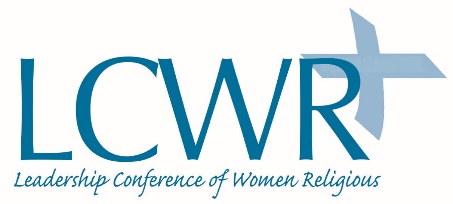 Leadership Conference of Women Religious -- 2018 Assembly“Being the Presence of Love: The Power of Communion”Assembly ScheduleSchedule as of July 5, 2018 (subject to change)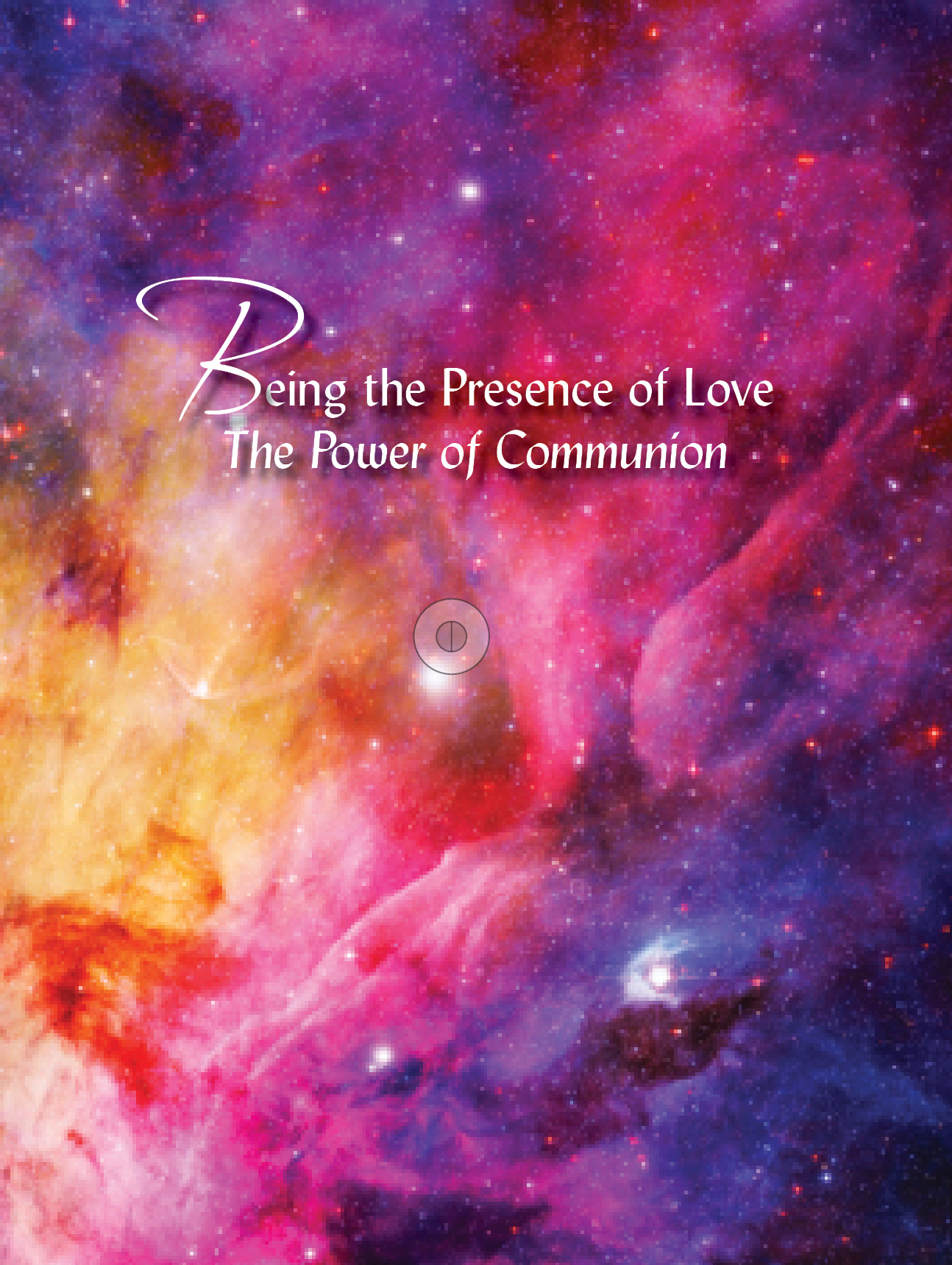 Tuesday, August 7, 2018Tuesday, August 7, 2018Tuesday, August 7, 20187:00 – 8:30 PMOpening of the AssemblyOpen to mediaWednesday, August 8, 2018Wednesday, August 8, 2018Wednesday, August 8, 20187:30 AMEucharistic LiturgyOpen to media9:00 AMOpening to the Graces of the AssemblyOpen to media9:15 AMPresidential Address: Teresa Maya, CCVIOpen to media10:30 AMBreak11:15 AMDeepening Groups (breakout sessions of contemplative dialogue in groups of seven)12:30 PMLunch break2:00 PMEmerging Wisdom ReflectionsOpen to media2:15 PMKeynote Session: In the Image of the Trinity: To Be Is To Be In Relation – Gloria Schaab, SSJOpen to media3:45 PMBreak4:30 PMProcessOpen to media5:15 PMExecutive Session – Candidates’ Forum 5:45 PMBeing the Presence of Love ReflectionOpen to media6:00 PMClosing8:30 PMCommunal Contemplation (optional) – Park ViewOpen to mediaThursday, August 9, 2018Thursday, August 9, 2018Thursday, August 9, 20187:30 AMEucharistic LiturgyOpen to media8:50 AMVoting on officersOpen to media9:00 AMKeynote Address: Trinity as Source, Word, and Spirit of Love: Relationship to the Core of Reality – Heidi RussellOpen to media10:30 AMBreak11:15 AMDeepening Groups (breakout sessions of contemplative dialogue in groups of seven)12:30 PMLunch break2:30 PMEmerging Wisdom ReflectionsOpen to media2:45 PMExecutive Session: LCWR Matters4:00 PMBreak4:30 PMExecutive Session: LCWR Matters 5:20 PMBeing the Presence of Love ReflectionOpen to media5:30 PMClosing8:30 PMCommunal Contemplation (optional)   Park ViewOpen to mediaFriday, August 10, 2018Friday, August 10, 2018Friday, August 10, 20187:30 AMCommunal Contemplation (optional)  Park ViewOpen to media9:00 AMKeynote Session: The Mystery of the Incarnation: Revelation of the Triune God as a Vulnerable God – Simon Pedro Arnold, OSBOpen to media10:30 AMBreak11:00 AMAssembly Resolution Hearing Open to media11:45 AMBeing in Communion: Standing Against Racism (includes procession to Old CourthouseOpen to Media12:15 PMLunch break2:00 PMConcluding ProcessOpen to media2:45 PMBlessing of LCWR LeadershipOpen to media3:15 PMBreak3:45 PMEucharistic LiturgyOpen to media7:00 PM banquet starts, award presentation – 7:30 (approx.)Presentation of LCWR Outstanding Leadership Award to Sister Anita Baird, DHM (This will take place during the closing banquet. Unfortunately due to space, we cannot accommodate the media with a meal at the banquet.)Open to media